SLOVENŠČINANaslov 3. domačega branja je pesniška zbirka Bine Štampe Žmavc – ŽIVA HIŠA.Ker so knjižnice zaprte, vam pošiljam verzijo. Pesmi ni treba tiskati, lahko jih preberete tudi na računalniku.Vaše naloge (delo si razporedite):1. Preberi pesniško zbirko Živa hiša. Med branjem sproti rešuj naloge.2. Na UL na naslednjih straneh so navodila za reševanje nalog. UL si lahko natisnete in ga ročno izpolnite ali pa ga rešujete kar v elektronski obliki.3. Rok za oddajo pisnega dela domačega branja je petek, 8. 5. 2020.4. Prosim, če mi lahko narejeno domače branje pošljete v elektronski obliki, da ga bom lahko pregledala in popravila.5. Kdaj in na kakšen način mi boste povedali pesem, vam bom še sporočila.6. Navodila so zaenkrat napisana za primer, da bomo maja še doma. Če se bo vmes kaj spremenilo, vas bom sproti obveščala.7. Če je karkoli nejasnega, mi sporočite.domače branjeBINA ŠTAMPE ŽMAVC: ŽIVA HIŠA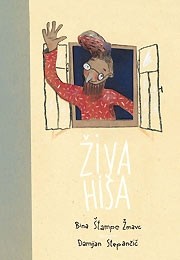 Pred branjem pesniške zbirke natančno preberi navodila.NAVODILO:Preberi pesniško zbirko Živa hiša. Med branjem sproti rešuj naloge.Na naslednjih straneh imaš navodila za reševanje nalog. Prva pesem je Živa hiša. Reši naloge o tej pesmi.Sledijo naloge za 5 izbranih pesmi. Lahko izbereš in rešiš naloge le za 2 pesmi.Na zadnji strani imaš navodila, kjer sam izbereš eno pesem. Imeti mora najmanj 3 kitice ali 12 verzov.Eno pesem se nauči na pamet.»Sončni vzhod prebuja naravo, branje knjig razsvetljuje glavo.«Bukovica, ____________________		Ime in priimek: _________________________ŽIVA HIŠA                                            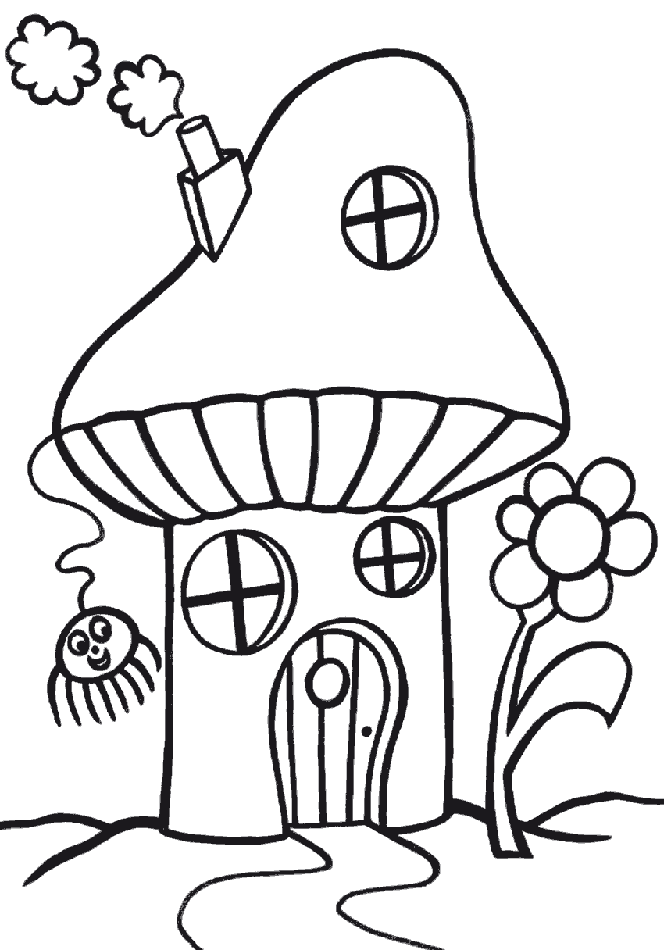 Kako imenujemo osebo ženskega spola, ki piše pesmi?________________Koliko kitic ima pesem?_________________________________________Koliko vrstic oz. verzov ima vsaka kitica? ___________________________Hiša je stvar, predmet. Zakaj pesnica potem meni, da je lahko živa?____________________________________________________________________________________________________________________________________________________________________________________________________________________________________________________________________________________V prvi kitici je omenjeno nenavadno bitje. Imenuj ga. __________________________Nariši ga.                                                                     Napiši, kaj dela, ko vsi v hiši zaspijo.							      ____________________________________							      ____________________________________							     _____________________________________Besedam napiši sopomenke.zaljšajo = ________________    gosli = _______________   meseček = _______________Napiši, kaj naredi vašo hišo oz. stanovanje živo. Če zmoreš, napiši tako, da se bo rimalo. ______________________________________________________________________________________________________________________________________________________________________________________________________________________________________________________________________________________________________________________________________________________________________________________________________________________________DOMAČA NADLOGA                                         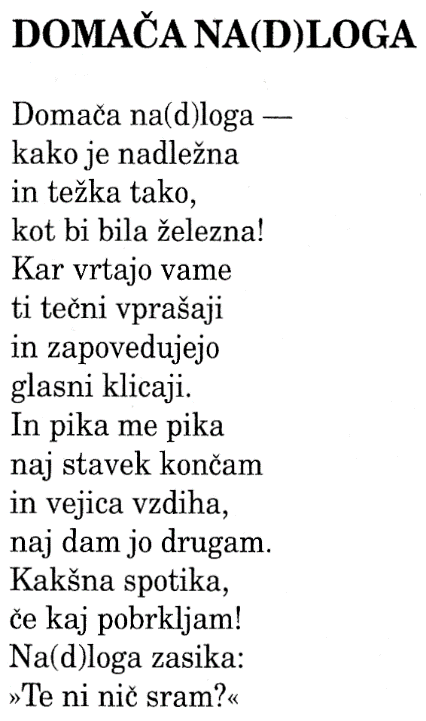 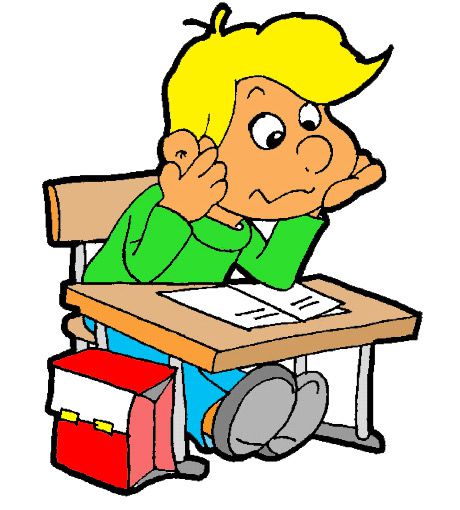 Z enakimi barvami označi zadnje besede, ki se rimajo.Razloži, kaj pomeni:-    naloga: _______________________________________________________________________________________________________________________________________________________________nadloga:______________________________________________________________________________________________________________________________________________________________3. Kaj je pesnica skušala sporočiti s tem, ko je namesto naloga zapisala na(d)loga?______________________________________________________________________________________________________________________________________________________4. Razloži pomen, kot je mišljen v pesmi:- vrtajo vame: _______________________________________________________________- zapovedujejo: ______________________________________________________________- pika me pika: ______________________________________________________________- pobrkljam: ________________________________________________________________- zasika: ____________________________________________________________________5. Kakšno pa je tvoje mnenje o domačih na(d)logah?__________________________________________________________________________________________________________________________________________________________________________________________________________________________________________________________________________________________________________________________________________________________________________________________________________________________________________________________________OGLEDALNI DEČEKKatera je glavna književna oseba? Opiši, kako si jo predstavljaš._______________________________________________________________________________________________________________________________________________________________________________________________________________Opiši dogajalni kraj in čas. _____________________________________________________________________S katerimi besedami bi opisal/-a počutje, čustva dečka?_____________________________________________________________________Deček iz ogledala me je obiskal (domišljijska zgodba).___________________________________________________________________________________________________________________________________________________________________________________________________________________________________________________________________________________________________________________________________________________ dodaj listDREGANJAVsaka kitica v pesmi Dreganja prikazuje eno čustvo (4 čustva). Opiši/predstavi, kako ta čustva  razumeš ti.____________________________________________________________________________________________________________________________________________________________________________________________________________________________________________________________________________________________________________________________________________________________________________________________________________________________________________________________________________________________________________________________________________________________________________________________________________________________________________________________________________________________ dodaj listPESEM Z NAKAPOKaj ti je želela pesnica s to pesmijo sporočiti? Kakšno je tvoje razmišljanje o tem?______________________________________________________________________________________________________________________________________________________________________________________________________________________________________________________________________________________________________________________________________________________________________________________________________________________________Izpiši besedno zvezo, ki se ponavlja. _____________________________________________________________________Nadaljuj pesem. Zapiši vsaj 2 kitici. (Dodaj list ali napiši na zadnjo stran.)HRASTOVI ŠTIRJE LETNI ČASIKje je pesnica hrast opisovala kot človeka? Izpiši. (Poosebitev – ko neka neživa stvar, dobi človeške lastnosti; npr. živa hiša)____________________________________________________________________________________________________________________________________________________________________________________________________________________________________________________________________________________Napiši pesem ali rimo o drevesu.______________________________________________________________________________________________________________________________________________________________________________________________________________________________________________________________________________ dodaj listPoišči 2 pregovora o drevesih.__________________________________________________________________________________________________________________________________________NASLOV PESMI: ________________________________________Prepiši pesem.Zakaj si jo izbral/-a. Utemelji.____________________________________________________________________________________________________________________________________________________________________________________________________________________________________________________________________________Sestavi dve zanimivi nalogi in ju reši.Pesem ilustriraj.